РОССИЙСКАЯ  ФЕДЕРАЦИЯ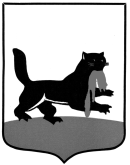 г. ИркутскГ О Р О Д С К А Я   Д У М А Р Е Ш Е Н И ЕО награждении Почетной грамотой Думы города Иркутска Принято на   39  заседании  Думы города Иркутска  6 созыва                        «  26  »     _октября_      2017 г.Учитывая ходатайства: главного врача областного государственного автономного учреждения здравоохранения «Городская Ивано-Матренинская детская клиническая больница» Новожилова В.А.,  генерального директора АО «Медицинская акционерная страховая компания Иркутской области» Журавлева И.С., руководствуясь ч.2 ст.16.1 Федерального закона «Об общих принципах организации местного самоуправления в Российской Федерации», ст.ст. 31, 32 Устава города Иркутска, Регламентом Думы города Иркутска, Положением о наградах Думы города Иркутска, утвержденным решением Думы города Иркутска от 16.04.2009 № 004-20-601046/9 с изменениями, внесёнными решением Думы города Иркутска от 01.04.2013 № 005-20-450758/3, решением Думы города Иркутска от 06.10.2010 № 005-20-150206/0 «О размере денежного вознаграждения лицам, удостоенным Почётной грамоты Думы города Иркутска», Дума города ИркутскаР Е Ш И Л А:Наградить Почётной грамотой Думы города Иркутска:Рождественскую Валентину Владимировну – сестру-хозяйку неврологического отделения главного врача областного государственного автономного учреждения здравоохранения «Городская Ивано-Матренинская детская клиническая больница» за многолетний добросовестный труд в системе здравоохранения, за личный вклад в дело охраны и укрепления здоровья детей, профессиональное мастерство и в связи с юбилеем со дня рождения;Азаренко Татьяну Викторовну – начальника общего отдела АО «Медицинская акционерная страховая компания Иркутской области» за долголетний, безупречный труд и высокий профессионализм и в связи с 25-летием со дня образования АО «Медицинская акционерная страховая компания Иркутской области».Администрации города Иркутска:2.1. произвести каждому из лиц, указанных в пункте 1.1.-1.2. настоящего решения, выплату денежного вознаграждения в размере 2500 (две тысячи пятьсот) рублей из средств, предусмотренных в бюджете города Иркутска на 2017 год в разделе «Общегосударственные вопросы» по главному распорядителю бюджетных средств – Думе города Иркутска.2.2 Опубликовать настоящее решение.«  26   »        октября       2017 г.№ 006 - 20 - 390593/7Председатель Думы города Иркутска                                   И.В. Ежова